Муниципальное бюджетное дошкольноеобразовательное учреждение «Крепыш»муниципального образования город Ноябрьск(МБДОУ «Крепыш»)Организованная детская деятельность по аппликации  «Поможем Незнайке построить большой дом»для детей средней группыОрганизованная детская деятельность по аппликации  «Поможем Незнайке построить большой дом»для детей средней группыОбразовательная область: художественно-эстетическое развитиеИнтеграция образовательных областей:- познавательное развитие;- речевое развитие;- социально – коммуникативное развитие;- художественно-эстетическое развитие;- физическое развитие.Цель: Развитие детского художественного творчества, интереса к самостоятельной творческой деятельности; удовлетворение потребности детей в самовыражении.Программное содержание:продолжать учить пользоваться ножницами;закреплять умение резать полоску бумаги по прямой, срезать углы, составлять изображение из частей. развивать композиционные умения: ритмично располагать одинаковые формы в ряд или чередовать две или несколько форм; учить составлять изображение предмета из отдельных частей;формировать умение понимать учебную задачу и выполнять ее самостоятельно;закреплять приемы аккуратного наклеивания.продолжать учить различать геометрические формы, знать их названия (квадрат, прямоугольник, трапеция,);развивать координацию, творчество, глазомер, усидчивость, цветовое восприятие и аккуратностьвоспитывать интерес к аппликации, самостоятельность, аккуратность, уверенность в своих силах и умение доводить начатое дело до конца.Виды детской деятельности: коммуникативная, познавательно-исследовательская, изобразительная, двигательная.Демонстрационный материал: презентация, образец изделияРаздаточный материал: Бумага размером ½ альбомного листа, прямоугольники цветной бумаги светлых тонов (на все столы разные) и полоски цветной бумаги для окон, дверей, крыш; ножницы, клей, кисть для клея, салфетка, клееночка.Организованная детская деятельностьРебята заходят в группу и садятся на стульчики на ковре. Воспитатель: Ребята, к нам сегодня пришел гость. Чтобы узнать кто это, нужно отгадать загадку.Уверенный в себе, хоть неумейка,И от природы он большой зазнайка,А ну-ка угадать его сумей-ка,Известен всем под именем …Ответ: НезнайкаВоспитатель: Ну конечно же — это Незнайка. А как вы догадались? (ответы детей).Воспитатель: Ребята, Незнайка пришел к нам не просто так. Помните, что случилось в Цветочном городе после того, как Незнайка учился ездить на автомобиле. Правильно, он все переломал, разрушил все дома. Воспитатель Его друзья на него очень обижены и Незнайка пришел к нам с просьбой -  помочь построить новый красивый современный город. Вы готовы помочь Незнайке? Воспитатель: А как вы думаете, что нам нужно построить, чтобы получился город? (построить много домов).Анализ образца. Воспитатель: Я предлагаю нам сегодня сделать много вот таких красивых и удобных домов. Сколько этажей в нашем доме? Из каких частей состоит дом? (крыша, окна, двери). Воспитатель: Сколько окон на втором этаже, на первом. Где находится дверь в дом? (посередине) Воспитатель: Обратите внимание ребята на то, что окна на каждом этаже расположены по одной линии и расстояние между ними одинаковое. Воспитатель: Как вы думаете, понравятся такие дома друзьям Незнайки?Воспитатель: Я приготовила вам вот такие листочки, на которых сам дом уже наклеен и вам нужно его закончить.Воспитатель: Прежде чем вы сядете за стол, выберите, пожалуйста, себе заготовку домика для дальнейшей работы. Садимся за столы.2. Практический этап: включает объяснение и демонстрацию воспитателем пошагового алгоритма выкладывания и приклеивания элементов.  Воспитатель: У вас в тарелочке несколько геометрических фигур. (показ прямоугольника для окон)  Что это? (прямоугольник)Воспитатель: Что можно сделать из такого прямоугольника? (окна)Воспитатель: Давайте вспомним, как из полоски сделать 2 одинаковых окна? (показ воспитателя с объяснением - согнуть полоску пополам, соединяя противоположные стороны и выравнивая их, обозначить пальчиком линию сгиба. Разворачиваем деталь. Берем в правую руку ножницы: большой и средний пальцы правой руки вставляем в кольца ножниц, указательный палец поддерживает их снизу, концы лезвий направлены от себя вперед. В левой руке держим деталь за нижний уголок. Открываем режущую часть ножниц, вставляем деталь, придерживая ее левой рукой их снизу, соединяем режущую часть ножниц и прорезаем по линии сгиба) Воспитатель: Таких полосочек у вас три. Вам нужно будет сделать 6 одинаковых окон.Воспитатель: А для крыши я приготовила вот такую фигуру. Что это? (прямоугольник) Воспитатель: На какую фигуру похожа крыша нашего дома?  (трапецию) Воспитатель: Как сделать покатую крышу, похожую на трапецию из прямоугольника? (показ воспитателя с объяснением - Берем в правую руку ножницы: большой и средний пальцы правой руки вставляем в кольца ножниц, указательный палец поддерживает их снизу, концы лезвий направлены от себя вперед. В левой руке держим деталь за нижний уголок.  Срезаем углы у прямоугольника с одной стороны снизу в верх. Переворачиваем деталь и срезаем уголок снизу в верх с другой стороны) Воспитатель: Как вы думаете, в какой последовательности мы будем выполнять аппликацию? Что приклеим сначала, а что потом? (ответы детей)Воспитатель обобщает ответы детей: Дом у нас уже приклеен. Сначала положите дверь по середине нижней стороны домика, аккуратно на одинаковом расстоянии друг от друга раскладываем окна, кладем крышу. Затем, берем по одной детали, кладем на клееночку и наносим клей от середины к краям, промазывая всю деталь. Клей набираем на всю кисть, затем лишнее убираем о край баночки. Кладем кисть, берем полоску обеими руками и прикладываем на то место, где она лежала, прижимаем салфеткой, промокнув лишний клей. Физминутка «Дом».Воспитатель: Разомнемся перед работой.Раз, два, три, четыре, пять.  (Дети выполняют прыжки на месте)
Будем строить и играть. 
Дом большой, высокий строим.     (Встают на носочки и тянутся руками вверх)
Окна ставим, крышу кроем.           (Показать руками окно, крышу - сомкнуть руки над головой)
Вот какой красивый дом!             (Указательным жестом вытягивают руки вперед)
И живут все дружно в нем.          (Приседают)Воспитатель: Прежде чем приступить к работе, давайте вспомним правила безопасности при работе с ножницами.Работать только за своим столом.Нельзя держать ножницы концами вверх.Нельзя резать ножницами стоя или на ходу.Нельзя подходить к товарищу во время работы с ножницами.После работы убрать свое рабочее место. Самостоятельная работа детей.            Воспитатель: Ребята, чтобы все успеть, я предлагаю вам сначала сделать все окна: согнуть все полосочки пополам и разрезать их, затем подготовить крышу, срезав уголки. После этого приклеить сам дом, разложить на нем аккуратно окна, дверь и крышу, а затем по одной приклеивать детали.Пальчиковая гимнастика «Домик».Дети вырезают из полосок окна, дверь, срезают углы у крыши, выкладывают, наклеивают на лист. Воспитатель следит, чтобы дети правильно держали ножницы. При необходимости напоминает, поправляет положение пальчиков, держащих ножницы. Напоминает об аккуратном наклеивании. По окончании работы, воспитатель предлагает положить свои поделки на стол — пусть они подсохнут.Итог организованной детской деятельности.                                                Воспитатель: Молодцы, ребята. Посмотрите какие замечательные дома у нас получились. А какой домик вам понравился больше всех? Какой самый аккуратно наклеенный домик? А кто постарался и все окна наклеил ровно? Все наши дома уютные, теплые. Я думаю, друзья Незнайки простят его и будут жить все дружно в этих замечательных домах.Список используемой литературы:Комарова Т.С. Изобразительная деятельность в детском саду. Средняя группа. – М.: Мозаика-Синтез, 2015Электронные ресурсы:Физминутка «Дом»// «Учат в школе» (Электронный ресурс) - http://ucthat-v-skole.ru/biblioteka/ - Режим доступа - http://ucthat-v-skole.ru/biblioteka/fizkultminutki/223-domГимнастика для пальчиков «Домик» // «Детский портал «Солнышко» (Электронный ресурс) - https://solnet.ee/ - Режим доступа - https://solnet.ee/parents/p13_01 -  Загадка про Незнайку// «Загадки» (Электронный ресурс) - http://zagadki1.ru/ - - Режим доступа - http://zagadki1.ru/zagadka/uverennyj-v-sebe-hot-neumejka.htm Приложение 1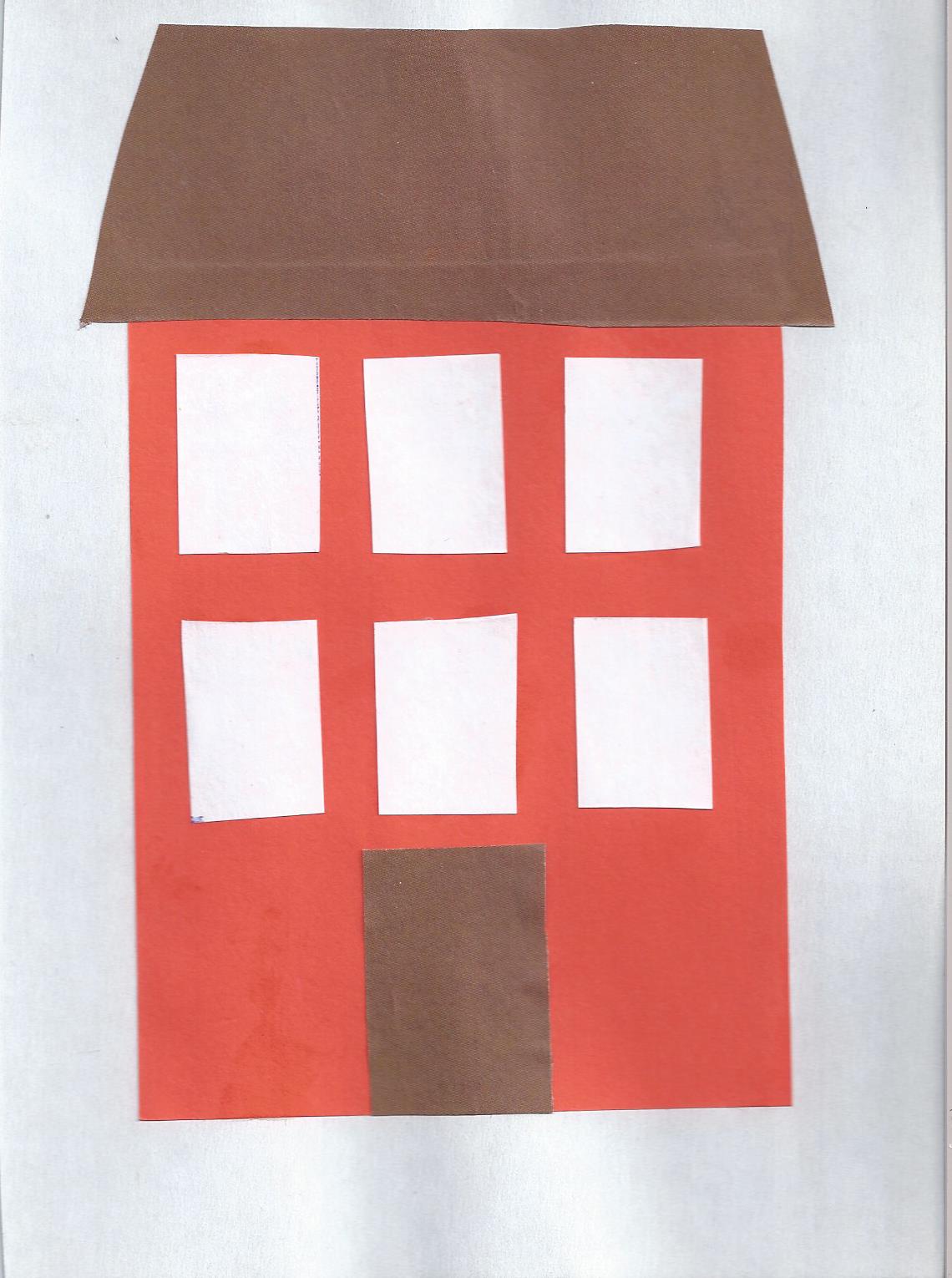 Раздел: Художественно-эстетическое развитиеПодготовила: Балакина Алена Владимировна,воспитатель МБДОУ «Крепыш»,ЯНАО, г. Ноябрьск